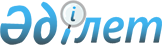 Об установлении единых ставок фиксированного налога
					
			Утративший силу
			
			
		
					Решение маслихата Джангельдинского района Костанайской области от 3 апреля 2015 года № 218. Зарегистрировано Департаментом юстиции Костанайской области 13 апреля 2015 года № 5519. Утратило силу решением маслихата Джангельдинского района Костанайской области от 15 февраля 2018 года № 155
      Сноска. Утратило силу решением маслихата Джангельдинского района Костанайской области от 15.02.2018 № 155 (вводится в действие по истечении десяти календарных дней после дня его первого официального опубликования).
      В соответствии со статьей 422 Кодекса Республики Казахстан "О налогах и других обязательных платежах в бюджет" (Налоговый кодекс) от 10 декабря 2008 года, Джангельдинский районный маслихат РЕШИЛ:
      1. Установить единые ставки фиксированного налога для всех налогоплательщиков, осуществляющих деятельность на территории Джангельдинского района согласно приложению.
      2. Признать утратившим силу решение маслихата от 23 февраля 2010 года №168 "Жангелдин ауданында бірыңғай тіркелген салық ставкаларын белгілеу туралы" (зарегистрировано в Реестре государственной регистрации нормативных правовых актов за №9-9-118, опубликованное 2 апреля 2010 года в газете "Біздің Торғай").
      3. Настоящее решение вводится в действие по истечении десяти календарных дней после дня его первого официального опубликования. Единые ставки фиксированного налога для всех налогоплательщиков, осуществляющих деятельность на территории Джангельдинского района
					© 2012. РГП на ПХВ «Институт законодательства и правовой информации Республики Казахстан» Министерства юстиции Республики Казахстан
				
      Председатель внеочередной
сессии Джангельдинского
районного маслихата

Т. Нуретденулы

      Секретарь Джангельдинского
районного маслихата

С. Нургазин
Приложение
к решению маслихата
от 3 апреля 2015 года № 218
№ п/п
Наименование объекта налогообложения
Размеры единых ставок фиксированного налога в месяц (в месячных расчетных показателях)
1
Игровой автомат без выигрыша, предназначенный для проведения игры с одним игроком
1
2
Игровой автомат без выигрыша, предназначенный для проведения игры с участием более одного игрока
1
3
Персональный компьютер, используемый для проведения игры
1
4
Игровая дорожка
5
5
Карт
2
6
Бильярдный стол
3